-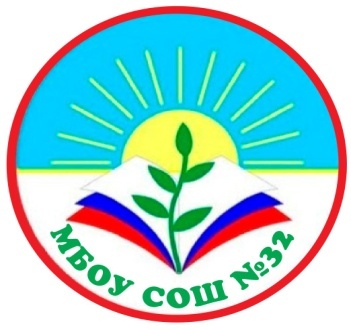 Социальный педагог – Тагирова Р.Т.	Педагог-психолог – Гаджиева А.М.	2020-2021 учебный годЦель: Закрепить у воспитанников знания о том, что здоровье- главное условие счастливой жизни. Провести профилактику употребления наркотических средств среди детей.Задачи:Формировать отрицательное отношение к наркотикам;Пробуждать в детях чувство собственного достоинства и уважительное отношение к себе;Пропагандировать здоровый образ жизни.Оборудование: видеопроектор, плакаты, презентация, ролики.Дата проведения: 12 декабря  2020 год.Открытие. Лозунги. Учащиеся 8-9 классов. Жизнь – это шанс! Лови его! Жизнь – это вызов! Прими его!Жизнь – это драгоценность! Храни еѐ! Жизнь – это  тайна! Открой еѐ!Жизнь – это  дерзание! Используй еѐ! Жизнь – это  воздух! Дыши им! Жизнь – это  радость! Раскрой еѐ!Вступительное слово. Социальный педагог Тагировой Р.Т.Мини- игра: введение в тему. Психолог Гаджиева А.М.          - от кого и в каком возрасте вы впервые узнали о наркотиках? (родители,                        учителя, СМИ)          - какой была эта информация? (в пользу наркотика, против наркотика,              неопределенная)          - как вы отнеслись к этой информации? (безразлично, заинтересовала, испугала)          - какую информацию о наркотиках, и из какого источника ты считаешь наиболее             интересной и достоверной? (родители, учителя, одноклассники, друзья, СМИ)          - для чего по твоему мнению принимают наркотики?«Исповедь наркомана». Сценка «Эмбрион» ученицы 8-а класса.Автор:  Встретились двое, он и она. Зародилась новая жизнь! Прекрасно! Если этоздоровые и счастливые люди. И беда, если это наркозависимые люди. Смотрите и слушайте, это говорят нерожденные дети. 1 ученица: Привет, ты кто? 2 ученица: Я, наверное, мальчик. А ты кто? 1 ученица:  А я, может быть, мальчик, а может, и девочка. 2 ученица: А тебе сколько?1 ученица: Мне уже скоро 9 месяцев. А тебе? Ты, наверное, старше? 2 ученица: Нет, мне еще только 8 месяцев. Подожди, я сейчас покушаю. 1 ученица: А я редко кушаю, да и не хочу, все горько и не вкусно.2 ученица: Вот поэтому ты такой маленький. А почему мое тело розовое, а твое – синее?1 ученица: Потому что твоя мама часто гуляла в саду, отдыхала, а моя - много курит, пьет водку и употребляет наркотики. 2 ученица: А папа у тебя есть? Мне вот очень нравиться, когда мой папа гладит маму по животику и разговаривает со мной.1 ученица: А мой папа со мной не разговаривает. Нам с мамой часто достается даже от его дружков.2 ученица: А я уже хочу к своим родителям, мы часто с мамой играем, я ей пяточку вытяну а она меня гладит , гладит...1 ученица: А у меня нет пяточки и разговаривать мне трудно , потому что нет и язычка. Хорошо, что хоть можно мысленно разговаривать.2 ученица: А как же ты будешь жить?1 ученица: Я не знаю. У меня уже останавливалось сердечко, когда мама укололась. Спасли ее вовремя, а я чудом остался жить. 2 ученица: А чем это она укололась? Она у тебя швея? 1 ученица: Нет, моя мама наркоманка, и папа тоже. 2 ученица: Это что, профессия такая?1 ученица:  Нет, это болезнь. Знаешь, я устал, давай поспим. 2 ученица: Нет, давай погуляем или покувыркаемся.1 ученица: А я не могу и не умею. Ой, похоже, моя мама опять гадость покушала. 2 ученица: Моя мама пьет только соки и ест только полезную пищу. Особенно я люблюфрукты. 1 ученица: А я не знаю, что это. Мне нравится хлебушек, особенно если он свежий, но это редко бывает. 2 ученица: Интересно, как там на улице? Мама говорит: « Небо голубое, солнышко яркое, красивые цветы кругом и зеленые деревья». 1 ученица: Все это враньё. Моя мама говорит, что кругом одна дрянь и шпана. Черти еепо ночам гоняют, небо в клеточку, цветы только на могилах. Ой, что-то мне опять плохо , шум в голове.2 ученица: Ты скажи маме , пусть идет к врачу. Эй, ты чего молчишь? Эй.. .ты где?Автор: Малышу не суждено было увидеть белый свет . Он умер вместе с мамой от передозировки. Но сколько их рождается, обреченных жить в домах инвалидов, без родительской ласки и в большинстве своем недоразвитыми и калеками. А ведь эти дети рождены на нашей с вами Земле.Выступление. Учитель  биологии Хизбуллаева П.С.«Письмо другу».Ролик «Наркотики».«Письмо родителям». Сценка «Мамы». Ученицы 9-г класса.Автор:Когда-то матери у колыбели
Детишкам песни радостные пели.
Теперь на сотнях разных языков
Они все молят у своих Богов:Русская мать:О, господи, не посылай ребёнку испытание:
Пусть его минует наркомания!Индианка:О, великий Кришна! Я не сплю которую уж ночь.
О, сохрани, прошу тебя, от опиума дочь!
Пусть будут в жизни у неё и беды, и страдания,
Чем призрачное счастье наркомании!Турчанка:О, накажи, великий мой Аллах,
Всех, кто приблизится с наркотиком в руках
И уведёт кто в сети героина
Так горячо любимого мной сына!Итальянка:О, святая Пречистая Дева Мария!
Сохрани и помилуй моих ты детей!
Не позволь, чтоб мой сын наркоманом
Совершил крестный свой путь,
Чтобы дочь опоили дурманом.
Я молю: сделай ты что-нибудь!Автор:Но ответствуют так наши Боги,
Утирая слезу с своих век:
– Мы даруем лишь жизнь, а дороги
Выбираешь ты сам, человек! Цитаты великих мыслителей.Ролик «Выбор»Заключительное слово. Инспектор  ПДН Имамгусейнов М.С.Ролик «Жить».Сочинение на тему: «Здоровый Я!»Подготовила ученица 11-а класса – Исабекова Разият       Здоровье и счастье это то, что необходимо каждому человеку. Трудно представить человека счастливым, если он болен. «Здоровым будешь все добудешь» гласит народная мудрость, с которой нельзя не согласиться. Забота о своем здоровье это долг и обязанность каждого человека. Заботясь о здоровье, мы думаем о своем физическом и душевном состоянии, о том, чтобы, как поется в песне, тело и душа были молоды. В здоровом теле здоровый дух. Это знают все, как знают и то, что занятие спортом укрепляет организм, помогает избавиться от вредных привычек, способствует развитию не только физических, но и моральных качеств. Но об этом мы нередко забываем. Может быть, чтобы было хорошее настроение, нужно каждый день начинать с улыбки и зарядки. Конечно, трудно себя заставить каждый день подниматься раньше времени, с непривычки болят мышцы. Но ежедневная зарядка это начало физического и духовного развития, это избавление от вредных привычек и безделья, это первый шаг к соблюдению режима дня. Спортсмены утверждают, что физические упражнения влияют на состояние духа, на мышление. Спорт это наслаждение, согласие, гармония разума и силы. Спорт это труд. Занимаясь физически, человек устает и нуждается в отдыхе. Но отдых тоже может быть разным. Можно отдыхать перед телевизором или компьютером, а можно отдыхать на природе. Но почему-то отдых на природе у многих молодых людей ассоциируется с различными развлечениями, спиртным, сигаретами, наркотиками. «Запретный плод сладок», гласит древняя пословица. Сначала любопытство, подражание, стремление к самоутверждению, затем привыкание и вот уже человеческий мозг оказывается в плену у чудовища. Потому что алкоголь, табак и наркотики это три головы одного чудовища, которое приобретает страшную власть над людьми, прежде всего над детьми и молодежью. Многие из молодых людей считают, что курение это безобидное занятие. И никто не задумывается о пагубном влиянии курения на молодой организм, до тех пор, пока болезнь не дает о себе знать.       Таким образом, видно, что занятия физкультурой и спортом влияют на здоровый образ жизни, улучшают качество жизни.